BHARATHIAR UNIVERSITY : COIMBATORE – 641046.SCHOOL OF DISTANCE EDUCATION – OCTOBER 2023PRACTICAL EXAMINATION SCHEDULEVenue: Department of Physics, Government Arts College, Coimbatore-641018.(The students who wrote the examinations for the courses noted against in Coimbatore, Erode, Ooty, Pollachi, Tiruppur, Udumalpet, Calicut, Cochin, Kanjirapally, Karunagapally, Kollam Malappuram, Palakkad, Thodupuzha, Thrissur, Trivandrum, Gobichettipalayam, Kannur, Sathyamangalam, Avinashi, Mettupalayam, Trithala, Pathnamthitta, Mannarkkad, Perumbavoor, can do the Practical in Government Arts College)Course :  B.Sc. Physics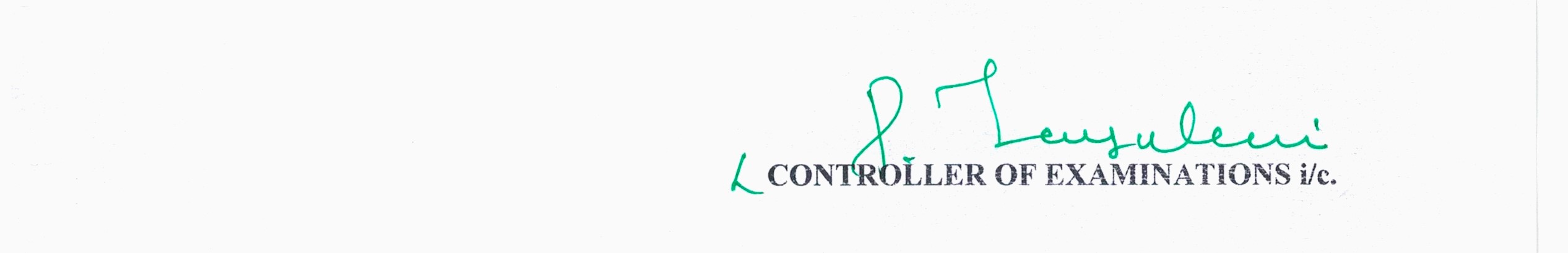 Date of practicalYear/semesterSubject/paper codeRegistration Number18.11.20239.30AM to 12.30PMII semesterMajor practical- I -23P15BPH100318BPH100520BPH101520BPH103720BPH107120BPH101420BPH105221BPH102621BPH103815BPH100421BPH103918.11.20231.30pm TO 4.30pmII  SEMESTERMajor practical- I -23P21BPH102716BPH300417BPH301121BPH105220BPH105920BPH107520BPH106521BPH104016BPH103118BPH200521BPH104521BPH102221BPH102321BPH102421BPH104119.11.20239.30AM TO 12.30PMII SEMESTERMajor Practical – II -23Q15BPH100318BPH100520BPH101520BPH103720BPH107120BPH101420BPH105221BPH102621BPH103815BPH100421BPH103919.11.20231.30pm TO 4.30pmII SEMESTERMajor Practical – II -23Q21BPH102716BPH300417BPH301121BPH105220BPH105920BPH107520BPH106521BPH104016BPH103118BPH200521BPH104521BPH102221BPH102321BPH102421BPH104125.11.20239.30AM TO 12.30PMIII SEMESTERMajor Practical – III - 33P18BPH100519BPH230120BPH100120BPH100820BPH101520BPH101920BPH103720BPH106620BPH106717BPH300720BPH107120BPH101420BPH105215BPH100420BPH105525.11.20231.30pm TO 4.30pmIII SEMESTERMajor Practical – II 33P16BPH300420BPH200120BPH200217BPH301120BPH105920BPH107520BPH106516BPH103118BPH200520BPH104126.11.20239.30AM TO 12.30PMIII SEMESTERMajor Practical – IV - 33Q18BPH100519BPH230120BPH100120BPH100820BPH101520BPH101920BPH103720BPH106620BPH106717BPH300720BPH107120BPH101420BPH105215BPH100420BPH105526.11.20231.30pm TO 4.30pmIII SEMESTERMajor Practical – IV 33Q16BPH300420BPH200120BPH200217BPH301120BPH105920BPH107520BPH106516BPH103118BPH200520BPH1041